SUN CITY ATHLETIC TRAINERS' ASSOCIATION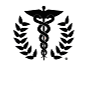 "HALL OF FAME"NOMINATION GUIDELINES/APPLICATION(7 pages)Purpose:The SCATA "Hall of Fame" was developed for the purpose of honoring members of SCATA whose dedicated service, past achievements, and professional contributions have furthered the advancement of the SCATA and the athletic training profession. Nomination Process:Any SCATA member who is in good standing with the SCATA may submit "Hall of Fame" nominations to the SCATA Hall of Fame Chair.  The nominating member is responsible for filling out the application with information provided by the nominee, signing, dating and returning the application, along with the nominator’s letter of recommendation to the Chair by the December 20, 2020 deadline. Forms may be requested from the Chair.Qualifications: Should be or have been a member of SCATA, working, retired, or deceased.Have at least twenty years of service in the profession.Made contributions or given significant service to the SCATA.Special considerations such as deceased or athletic trainers outside SCATA(Please contact Chair for more information)Induction into the NATA "Hall of Fame" will constitute automatic induction in the     SCATA Hall of Fame at the next scheduled SCATA Hall of Fame Banquet.Certification Process:Upon receiving all nominees' forms by the December 20th, 2019 deadline, the Hall of Fame Chair will certify that each nominee is either a Certified or Associate member in good standing with the SCATA.  The list of nominee's will be sent to the SCATA President for approval then sent to the SCATA Honors and Awards Committee.Selection Process:An anonymous committee consisting of Five SCATA Members in Good Standing will grade each application and decide whether the nominee will be inducted.Certifying Inductee Process:The Chair of Hall of Fame will collect the results, tabulate the scores, and present them to the President for certification of the year's recipient(s).  					Notification Process:All newly approved "Hall of Fame" members, will be notified in writing by the Hall of Fame Chair on or before January 6, 2020, and asked to respond in writing of their acceptance and attendance at the Hall of Fame Banquet by January 13, 2020.  If the new "Hall of Fame" member is unable to attend the Hall of Fame Banquet, they will need to forward the name of the person they wish to accept their award to the Hall of Fame Chair.  Hall of Fame Plaque and Lapel Pin:SCATA will incur the cost of the "Hall of Fame" plaque and lapel pin to be presented at the Hall of Fame Banquet. Return Completed Forms To:  By Mail:Sadie Snyder253 Stoneheath CtEl Paso, Tx 79932Electronically:		Sadie.mae.smith@gmail.com			Subject line: SCATA Nomination FormsQuestions:Cellular: 402-699-9106Email: Sadie.mae.smith@gmail.comSUN CITY ATHLETIC TRAINERS’ ASSOCIATIONHALL OF FAME APPLICATION(Please Type Application)Education:  High School, College/University, degree(s), city/state, and years attended.Employment History: Chronological descending order starting with current position.Employer										Year(s)(Please attach additional page(s) if needed)Service to the Athletic Training Profession at the National, Local or State Level(Offices, committee's, memberships, speaking engagements, volunteer services, etc.)Please attach additional page(s) if needed.Honors /Awards or Achievements Received: Local, State, District, or National level.Please attach additional page(s) if needed)Any other Athletic Training contributions not recognized in any of the above categories. (Examples: Other Professional Organizations, United States Olympic Committee involvement, Pan Am Games, Special Olympics, inventor, appointments by Governor, scholarship in your name, articles published, etc.)Please attach additional page(s) if needed)Nominating Athletic Trainer:  Using the space below, or by attaching your letter of recommendation, briefly explain why this nominee should be granted induction into the SCATA Hall of Fame.______________________________________________________________________________________________________________________________________________________________________________________________________________________________________________________________________________________________________________________________________________________________________________________________________________________________________________________________________________________________________________________________________________________________________________________________________________________________________________________________________________________________________________________________-________________________________________________________________________________________________________________________________________________________________________________________________________________________________________________________________________________________________________________________________________________________________________________________________________________________________________________________________________________________________________________________________________________________________________________________________________________************************************************************************NOMINATING ATHLETIC TRAINER PLEASE COMPLETE THIS SECTIONSignature								DatePlace of Employment							Phone Number************************************************************************(The following will be completed by the Honors & Awards Chair)________________________________		______________________________Date Application Received				Signature of ChairName:Name:LastLastLastLastLastFirstFirstFirstMiddleMiddleCredentialsAddress: Address: Address: HOMEHOMEHOMEStreet Address:Street Address:Street Address:City, State, Zip:City, State, Zip:City, State, Zip:WORKWORKWORKStreet Address:Street Address:Street Address:City, State, Zip:City, State, Zip:City, State, Zip:Work Phone:Work Phone:Work Phone:Work Phone:Home Phone:Home Phone:Home Phone:Fax: E-mail:Primary Occupation:Primary Occupation:Primary Occupation:Primary Occupation:Primary Occupation:SchoolDegreeCity/StateYear(s)OrganizationNational, State, LocalOffice, committee, Chair, speakerYear(s)Honor(s) / Award(s) / Achievements(ex. School/College/University Honors, District HOF/Awards, NATA Service Award, MDAT, HOF)YearOrganizationPosition HeldYear(s)